Time – lesson 8 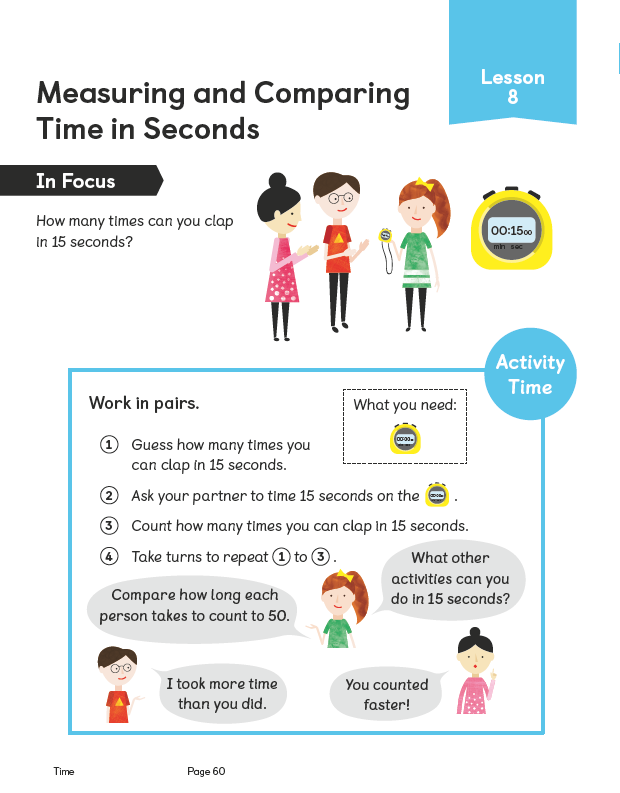 Use a timer ad see how many times you can clap in 15 seconds.You could use a stopwatch on a mobile phone, Ipad/tablet or computer.Activity timeSee who can clap the most in 15 seconds.You can play with your sibling or parent if they have a moment. If not time yourself and see if you can beat your record.Who clapped the most in the 15 seconds?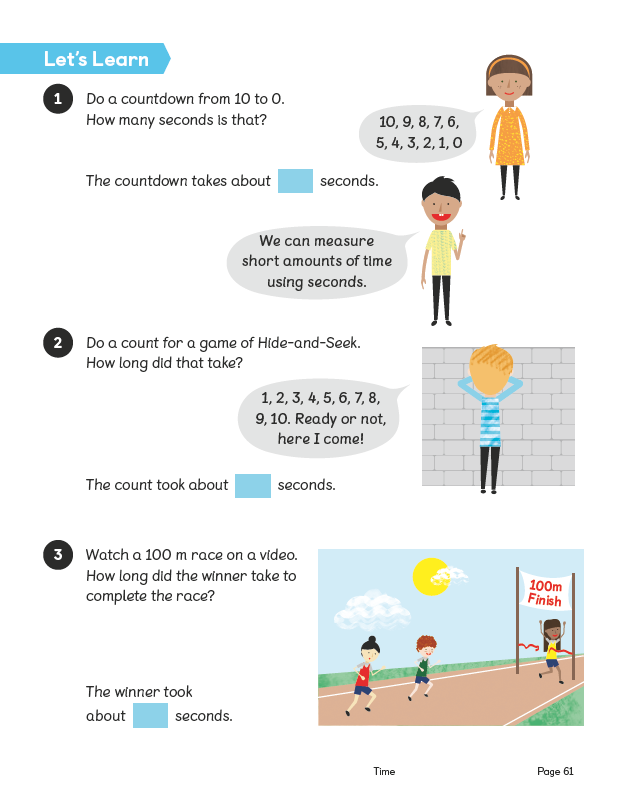 Here is a link to a 100m racehttps://www.youtube.com/watch?v=XxOoPEhy9T8How long did the race take?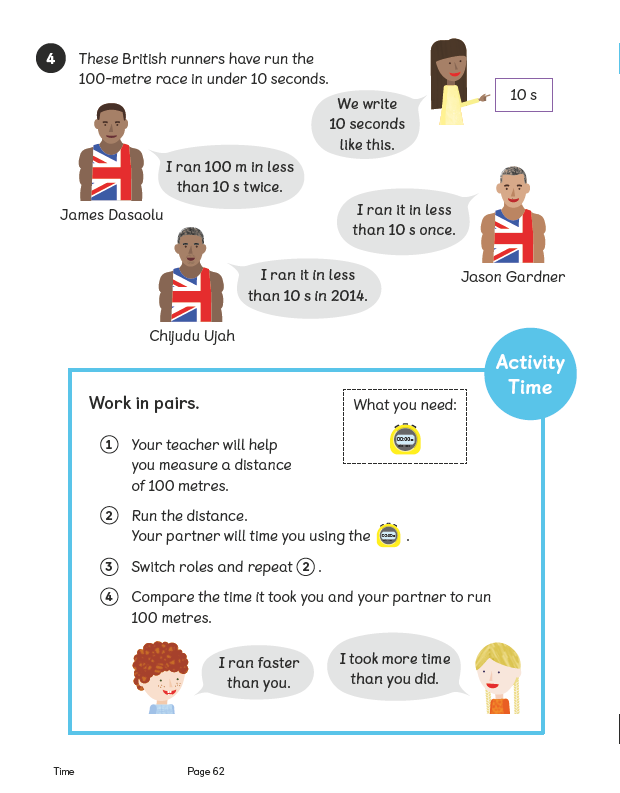 Activity time!If you are able to complete. Do not worry if you can’t. Now practice…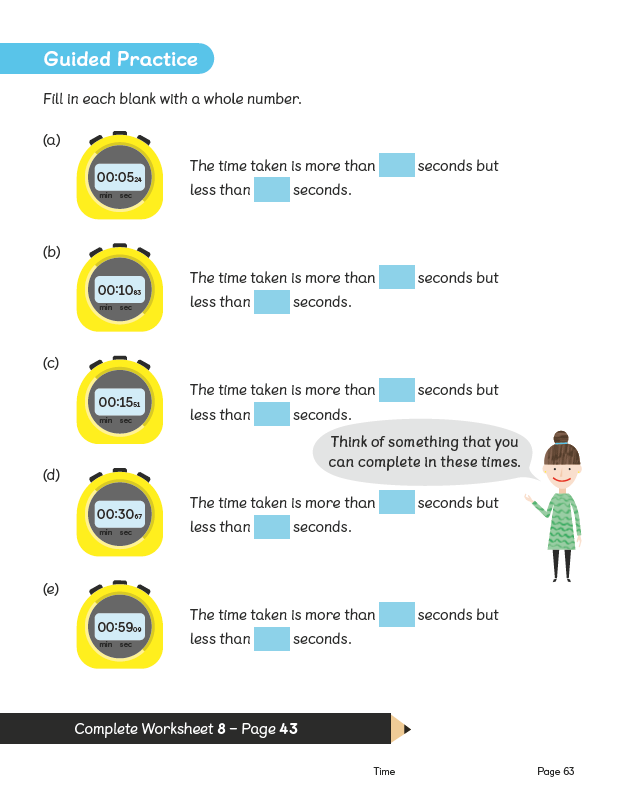 Now complete the worksheet below.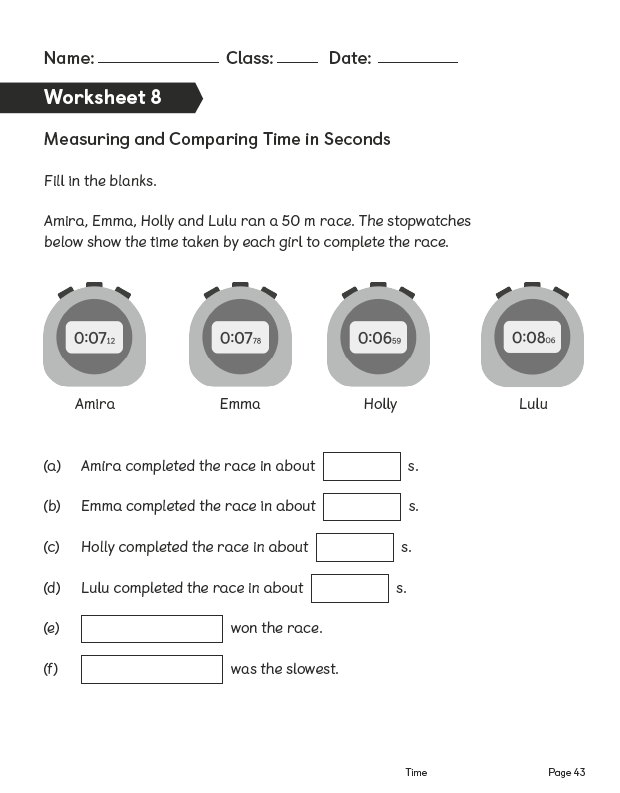 